                 К А Р А Р						ПОСТАНОВЛЕНИЕ       «21» май 2020 й.	                № 55	           «21»мая 2020 г.«О присвоении адреса жилому дому»В соответствии с постановлением правительства РФ от 19.11.2014 г. № 1221 «Об утверждении правил присвоения, изменения и аннулирования адресов» на основании заявления гражданки Садыковой Надежды Бикяновны, в целях обеспечения учета и оформления земельных участков,  ПОСТАНОВЛЯЮ:1. Жилому дому, общей площадью 49,2 кв.м., расположенному на земельном участке с кадастровым номером 02:53:032601:17 присвоить почтовый адрес: Республика Башкортостан, Шаранский район, д. Папановка, ул. Центральная, д. 31.2. Контроль за исполнением  настоящего постановления возложить на управляющего делами администрации сельского поселения Мичуринский сельсовет муниципального района Шаранский район.Глава сельского поселения       					В.Н. КорочкинБашкортостан РеспубликаһыШаран районымуниципаль районыныңМичурин ауыл Советыауыл биләмәһе ХакимиәтеМичурин ауылы, тел.(34769) 2-44-48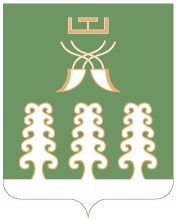 Республика БашкортостанАдминистрация сельского поселенияМичуринский сельсоветмуниципального районаШаранский районс. Мичуринск тел.(34769) 2-44-48